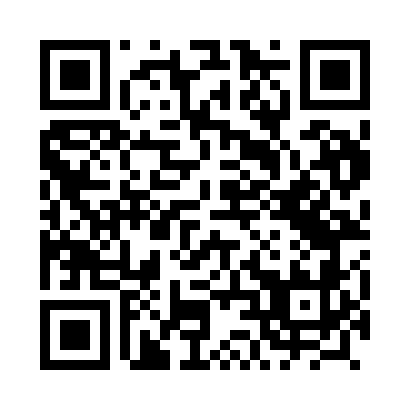 Prayer times for Szymbark, PolandWed 1 May 2024 - Fri 31 May 2024High Latitude Method: Angle Based RulePrayer Calculation Method: Muslim World LeagueAsar Calculation Method: HanafiPrayer times provided by https://www.salahtimes.comDateDayFajrSunriseDhuhrAsrMaghribIsha1Wed2:315:1012:455:558:2110:512Thu2:305:0712:455:568:2310:513Fri2:295:0512:445:578:2410:524Sat2:285:0312:445:588:2610:535Sun2:275:0112:445:598:2810:546Mon2:274:5912:446:008:3010:547Tue2:264:5712:446:028:3210:558Wed2:254:5612:446:038:3410:569Thu2:244:5412:446:048:3510:5710Fri2:234:5212:446:058:3710:5711Sat2:234:5012:446:068:3910:5812Sun2:224:4812:446:078:4110:5913Mon2:214:4612:446:088:4210:5914Tue2:214:4512:446:098:4411:0015Wed2:204:4312:446:108:4611:0116Thu2:194:4112:446:118:4711:0217Fri2:194:4012:446:128:4911:0218Sat2:184:3812:446:138:5111:0319Sun2:174:3712:446:148:5211:0420Mon2:174:3512:446:158:5411:0521Tue2:164:3412:446:158:5611:0522Wed2:164:3212:446:168:5711:0623Thu2:154:3112:446:178:5911:0724Fri2:154:3012:446:189:0011:0725Sat2:144:2812:456:199:0211:0826Sun2:144:2712:456:209:0311:0927Mon2:134:2612:456:219:0411:0928Tue2:134:2512:456:219:0611:1029Wed2:134:2412:456:229:0711:1130Thu2:124:2312:456:239:0811:1131Fri2:124:2212:456:249:1011:12